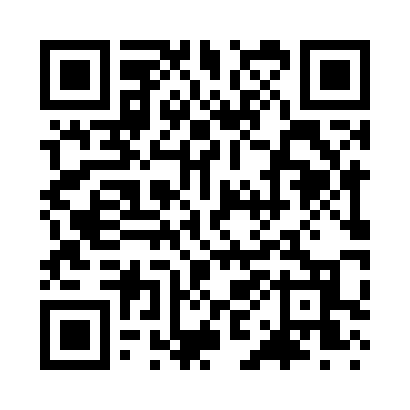 Prayer times for Almy, Mississippi, USAWed 1 May 2024 - Fri 31 May 2024High Latitude Method: Angle Based RulePrayer Calculation Method: Islamic Society of North AmericaAsar Calculation Method: ShafiPrayer times provided by https://www.salahtimes.comDateDayFajrSunriseDhuhrAsrMaghribIsha1Wed5:006:151:014:427:479:012Thu4:596:141:004:427:479:023Fri4:586:131:004:427:489:034Sat4:576:121:004:427:499:045Sun4:566:111:004:437:509:056Mon4:546:101:004:437:509:067Tue4:536:091:004:437:519:078Wed4:526:081:004:437:529:089Thu4:516:081:004:437:539:0910Fri4:506:071:004:437:539:1011Sat4:496:061:004:437:549:1112Sun4:486:051:004:437:559:1213Mon4:476:041:004:437:569:1314Tue4:466:041:004:437:569:1415Wed4:456:031:004:437:579:1516Thu4:446:021:004:437:589:1617Fri4:436:021:004:437:599:1718Sat4:426:011:004:437:599:1819Sun4:426:001:004:438:009:1920Mon4:416:001:004:448:019:2021Tue4:405:591:004:448:019:2122Wed4:395:591:004:448:029:2223Thu4:385:581:004:448:039:2324Fri4:385:581:004:448:039:2425Sat4:375:571:014:448:049:2426Sun4:365:571:014:448:059:2527Mon4:365:561:014:448:059:2628Tue4:355:561:014:458:069:2729Wed4:355:561:014:458:079:2830Thu4:345:551:014:458:079:2931Fri4:345:551:014:458:089:29